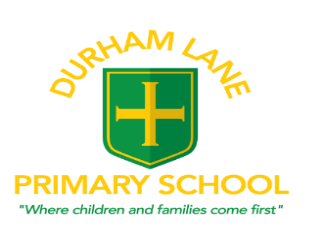 Nursery 30 hour request application form – for free childcare provision forfamilies who have an eligibility code.  (The first 15 hours are AM Nursery Mon-Fri).  If you only require AM nursery 15 hours you do not need to complete this form.Please state your unique eligibility code                             …………………………………………………….Please send this form back into school or email it to caroline.ennion@durhamlane.org.uk Please note that once you have submitted this form you cannot change the number of hours or sessions requested until we send you the next form for January 2024.Child’s details Child’s details Child’s details Child’s details Child’s Surname:Child’s First and Middle Names:Child’s Date of Birth:.. /.. /…. Current ageGender Male/FemaleChild’s Home address: (this must be the child’s normal place of residence and not a  relative or carer’s address) Postcode Postcode Postcode Parents/ Guardians/Carer’s Details  Parents/ Guardians/Carer’s Details  Title:Title: Surname:Surname:First Name:First Name:Relationship to Child:Relationship to Child:Address: (if different from that of the child given above)Address: (if different from that of the child given above)National Insurance NumberNational Insurance Number